refers to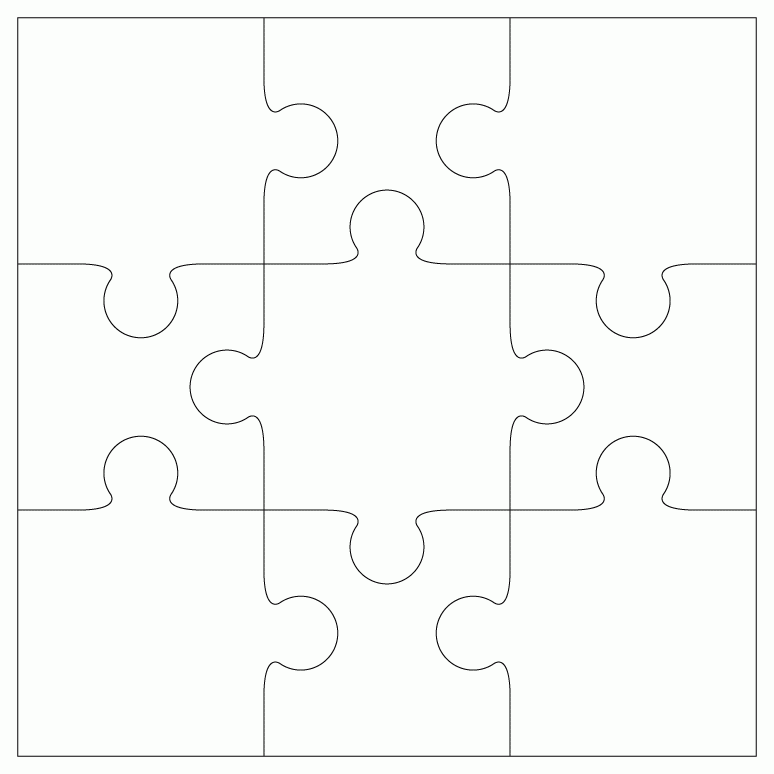 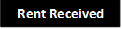 